    СОЦИАЛЬНЫЙ ФОНД РОССИИ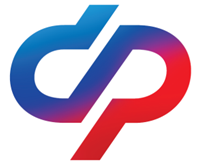 Инструкция по получениюдубликата СНИЛС Шаг 1.  Набрать WWW.SFR.GOV.RU                                                                    Шаг 2.  Зайти в Личный кабинет гражданина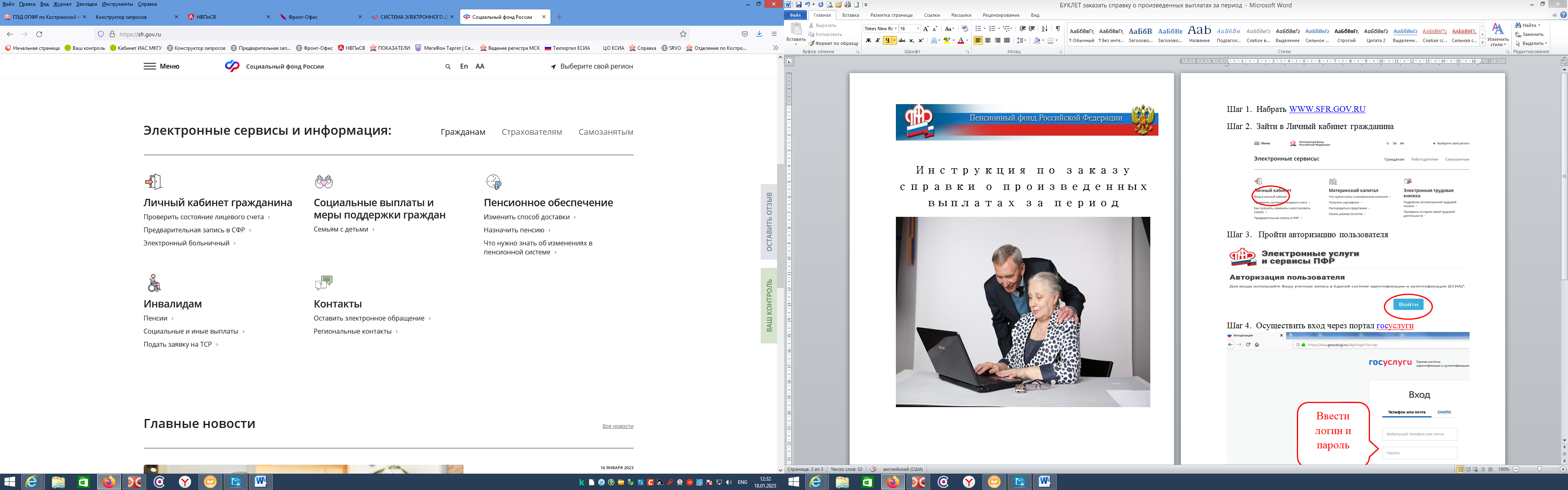 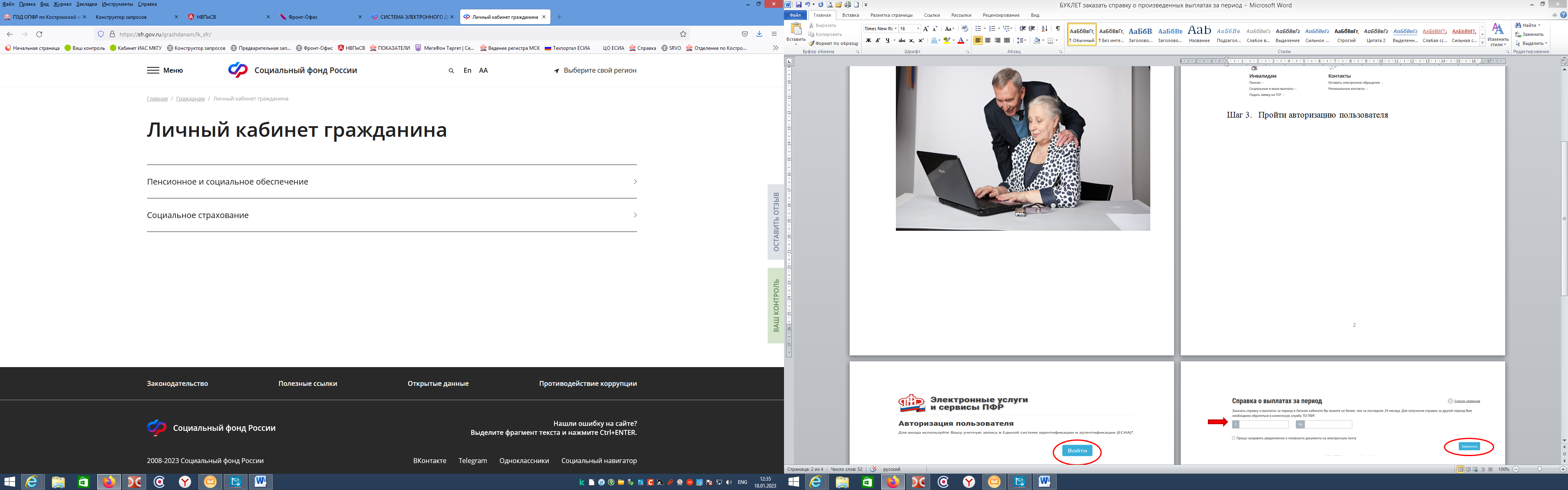  Шаг 3.   Пройти авторизацию пользователя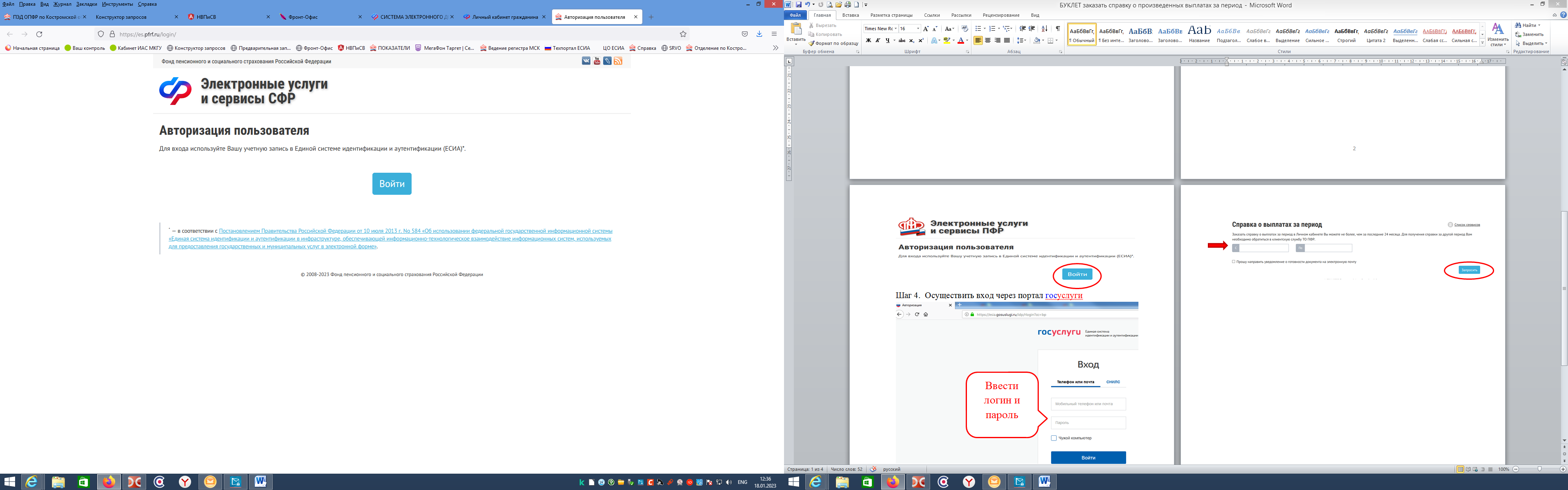 Шаг 4.  Осуществить вход через портал госуслуги 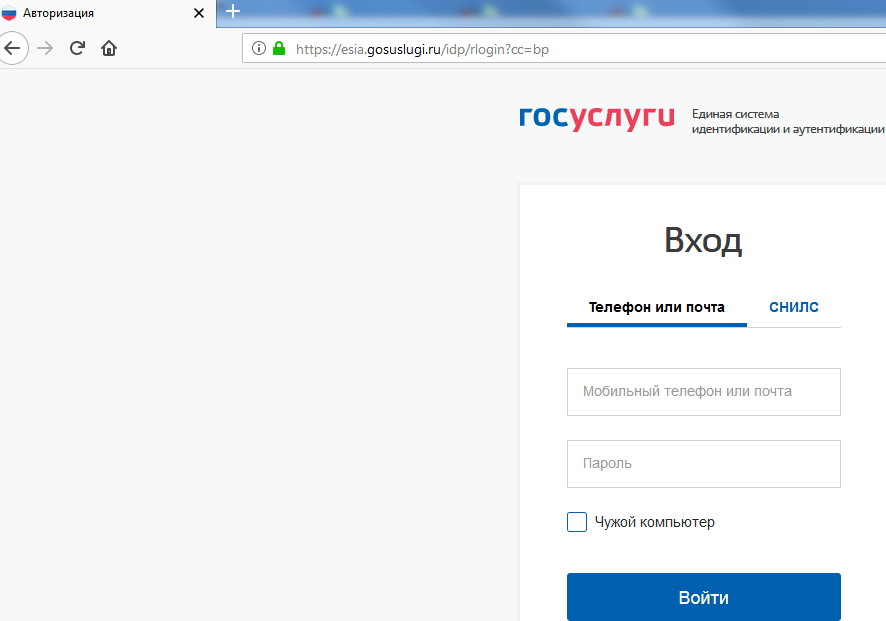 Шаг 5.  Выбрать заявление о выдаче дубликата страхового свидетельства: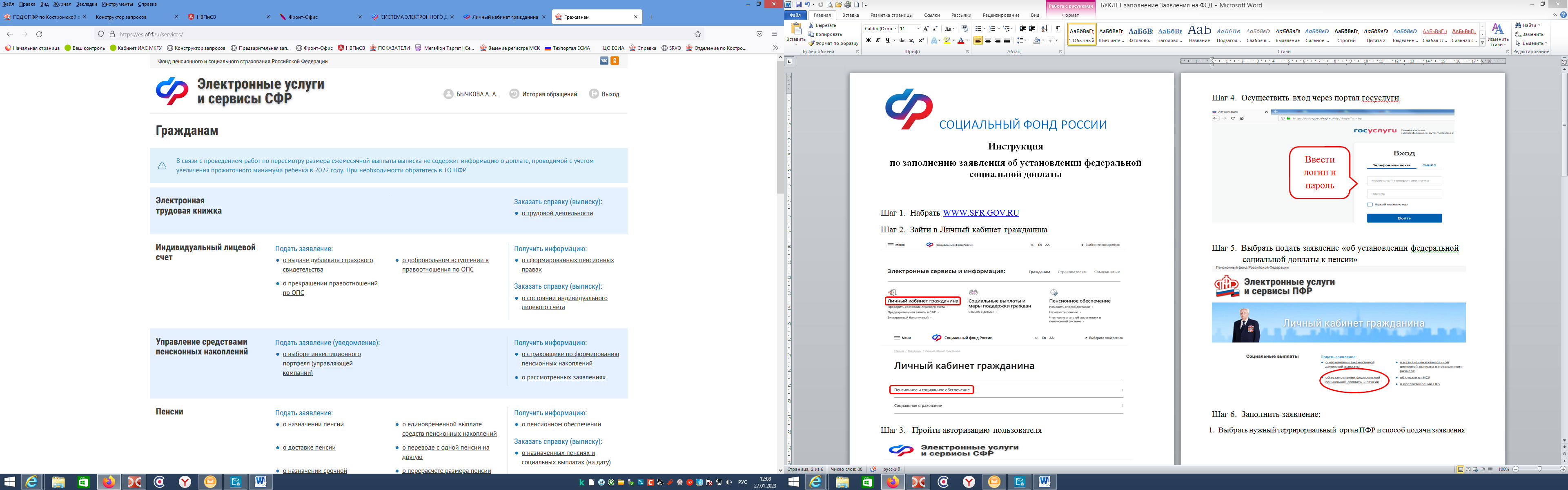 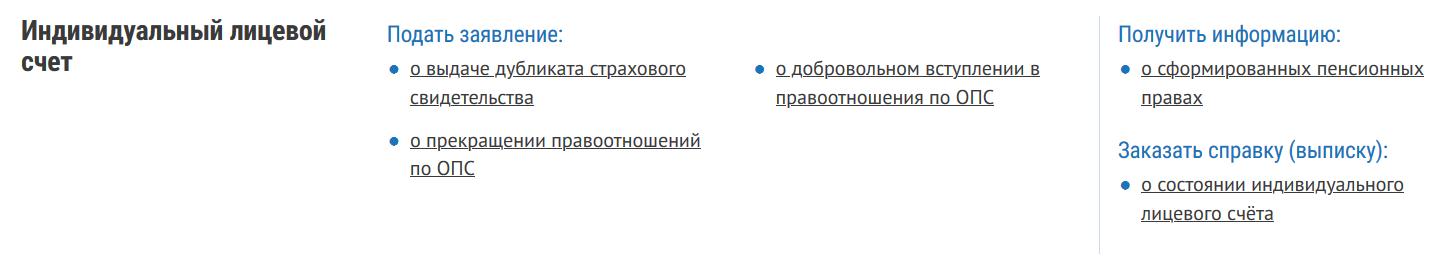 Шаг 6 Нажать кнопку запросить.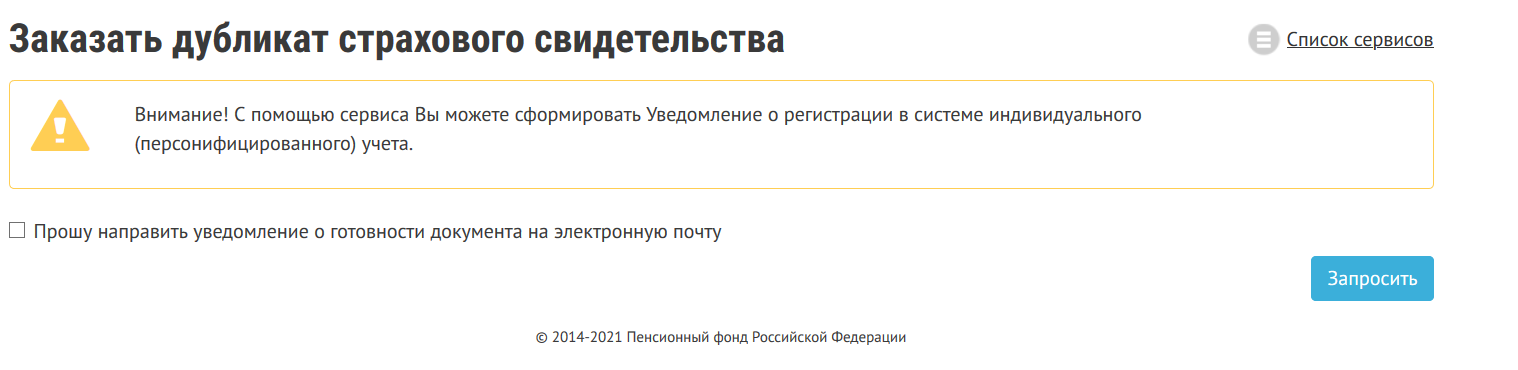 